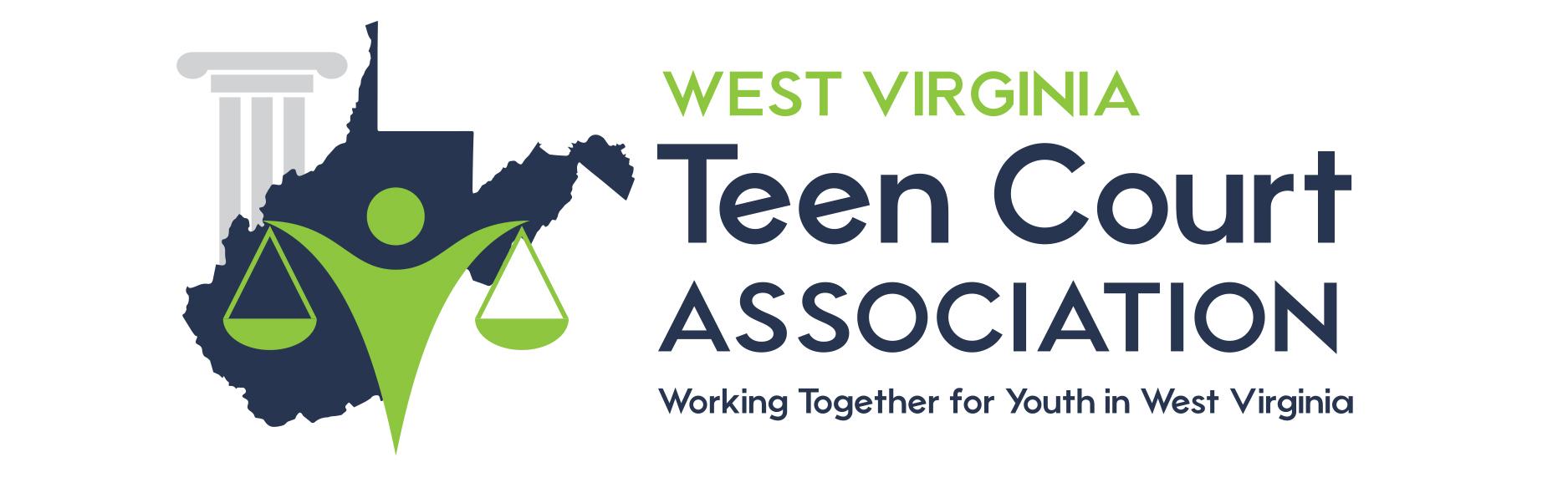 MENTOR DEFENSE ATTORNEY PACKETTrial Date __________________________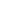 Location: 		Time:			_________ SHARPCourt begins at ________.  Teen Court Coordinator and teen attorneys will arrive at ________.Case # _________________	Teen Attorney _______________________Phone ______________________________Case # _________________	Teen Attorney _______________________Phone ______________________________Case # _________________	Teen Attorney _______________________Phone ______________________________Peer Court Phone: (304) 913-4956